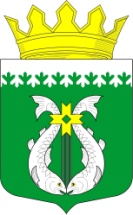 РОССИЙСКАЯ ФЕДЕРАЦИЯРЕСПУБЛИКА  КАРЕЛИЯАДМИНИСТРАЦИЯМУНИЦИПАЛЬНОГО ОБРАЗОВАНИЯ «СУОЯРВСКИЙ РАЙОН»ПОСТАНОВЛЕНИЕ07.12.2020					                                                                      № 1115О внесении сведений в реестр мест сбора и накопления твердых коммунальныхотходов на территории муниципального образования«Суоярвский район»В соответствии с Федеральным законом от 24 июня 1998г. № 89-ФЗ «Об отходах производства и потребления, Постановлением Правительства Российской Федерации от 31 августа 2018г. № 1039 «Об утверждении правил обустройства мест (площадок) накопления твердых коммунальных отходов и ведения их реестра», Регламентом создания и ведения реестра мест (площадок) накопления твердых коммунальных отходов на территории муниципального образования«Суоярвский район», утвержденным Постановлением №336а от 17.05.2019, на основании протокола № 4 заседания комиссии администрации муниципального образования «Суоярвский район»  для принятия решения о создании мест (площадок) накопления ТКО и включения их в реестр от 07.12.2020:1. Включить в реестр мест (площадок) накопления твердых коммунальных отходов на территории муниципального образования «Суоярвский район»:1.1. Место (площадку) накопления твердых коммунальных отходов по адресу: пос. Поросозеро, ул. Ломоносова, д. 1, площадь основания 4 кв.м., под один контейнер 0,75 м3, основание – бетонная плита.2. МКУ «ЦУМИ и ЗР Суоярвского района» обеспечить внесение сведений о местах (площадках) накопления твердых коммунальных отходов, указанных в п. 1 настоящего Постановления в реестр мест (площадок) накопления твердых коммунальных отходов на территории муниципального образования «Суоярвский район».           3. Правообладателю мест (площадок) накопления твердых коммунальных отходов, указанных в п. 1 настоящего Постановления, обеспечить их содержание в соответствии с действующим законодательством в сфере обращения с твердыми коммунальными отходами.Глава Администрации 								           Р.В. ПетровРазослать: Дело,  отдел по развитию инфраструктуры и благоустройств, МКУ «ЦУМИ и ЗР Суоярвского района» 